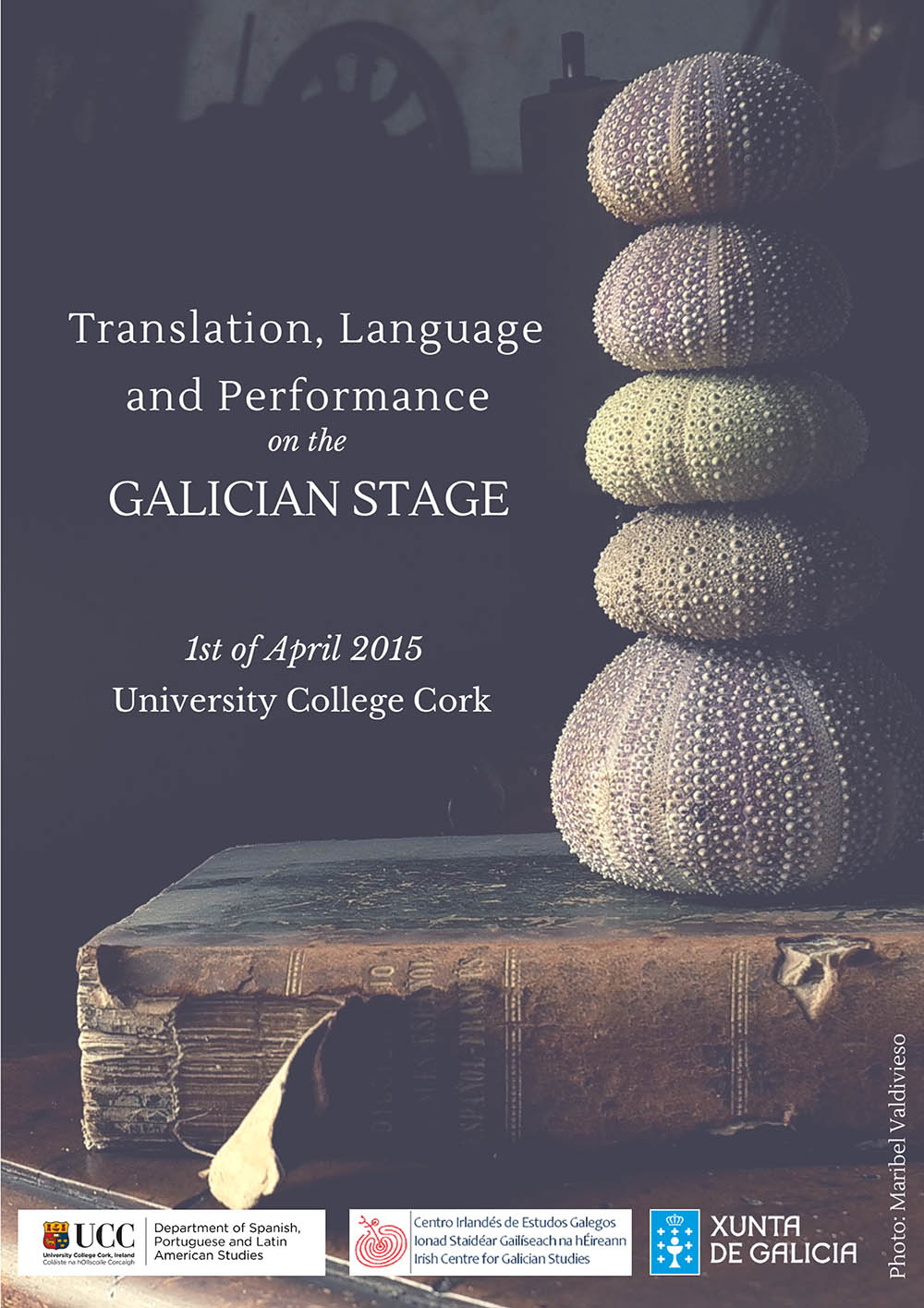 IRISH CENTRE FOR GALICIAN STUDIESDEPARTMENT OF SPANISH, PORTUGUESE AND LATIN AMERICAN STUDIESTranslation, Language and Performance on the Galician StageTradución, lingua e representación na escena galega1/4/2015CACSSS Seminar Room, O’Rahilly Building,UCC9:30-10:00	Welcome and opening addressMartin Veiga,                     Director of the Irish Centre for Galician Studies, UCC10:00-11:45	 Rebeca Lema Martínez (University of Varsovia): “Caroline Herschel e Moebius van  ao teatro”Iolanda Ogando González (Universidade de Extremadura):  “Desmingua ningunha: Teatro e lingua nos alicerces da identidade galega (1882-1936)”Elisa Serra Porteiro (University College Cork): “A dramaturxia irlandesa na escena galega. Apuntamentos cara a unha panorámica”11:45-12:00	 Break12:00-1:00	Manuel F. Vieites (ESAD de Galicia)“Tradución, campo literario e sistema  teatral en Galicia.                   Marco histórico e conceptual”1:00-2:30	Lunch break14:30-15:30	 Xúlio Lago (Teatro do Atlántico) “Teatro do Atlántico: A tradución en trinta anos de  traxectoria”15: 30-16:30	 Atlantic Encounter/Encontro Atlántico	María Barcala (Teatro do Atlántico) will read fragments in Galician from plays of her company’s repertoire:Afterplay, Brian FrielO encoro (The Weir), Conor McPhersonA raíña da beleza de Leenane (The Beauty Queen of Leenane), Martin McDonaghDr Mary Noonan (Departamento de Francés, UCC) will read theEnglish-language original texts.16:30-17:00	 Break17:00-18:00 Round table discussion: “Tradución e teatro no contexto no contexto dunha lingua minorizada.  Olladas ao pasado, retos de futuro”	With the participation of María Barcala, Xúlio Lago e Manuel F. Vieites.